WAVES1.  	The highest point on a wave is the __________,  while the lowest point is the __________.2. 	The __________ of a wave is a measure of the amount of energy it carries.  3.  	The distance from one peak to the next peak is the __________.4. 	The __________ is a measure of the number of waves that pass a point in a given amount of time.5. 	Draw the illustration to the right in your notebook and label each part. 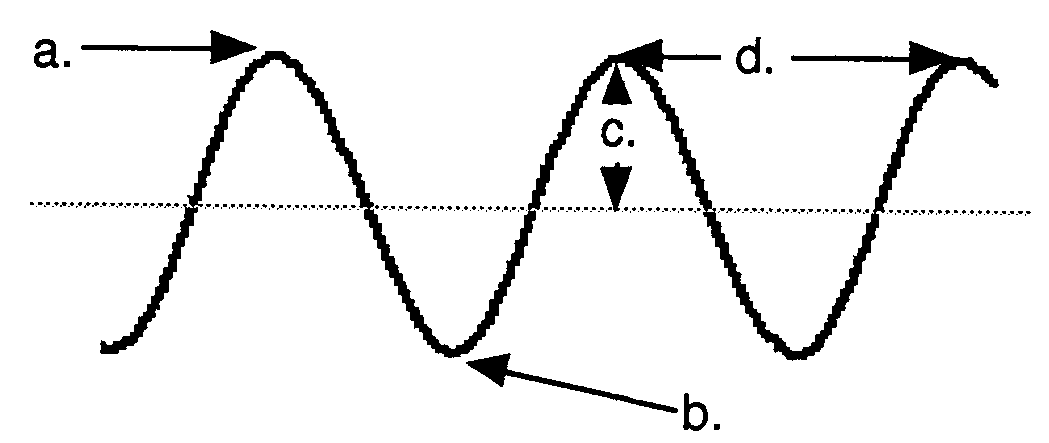 	a. ____________________	b. ____________________	c. ____________________	d. ____________________6. Use the five illustrations of waves drawn below to answer the following questions: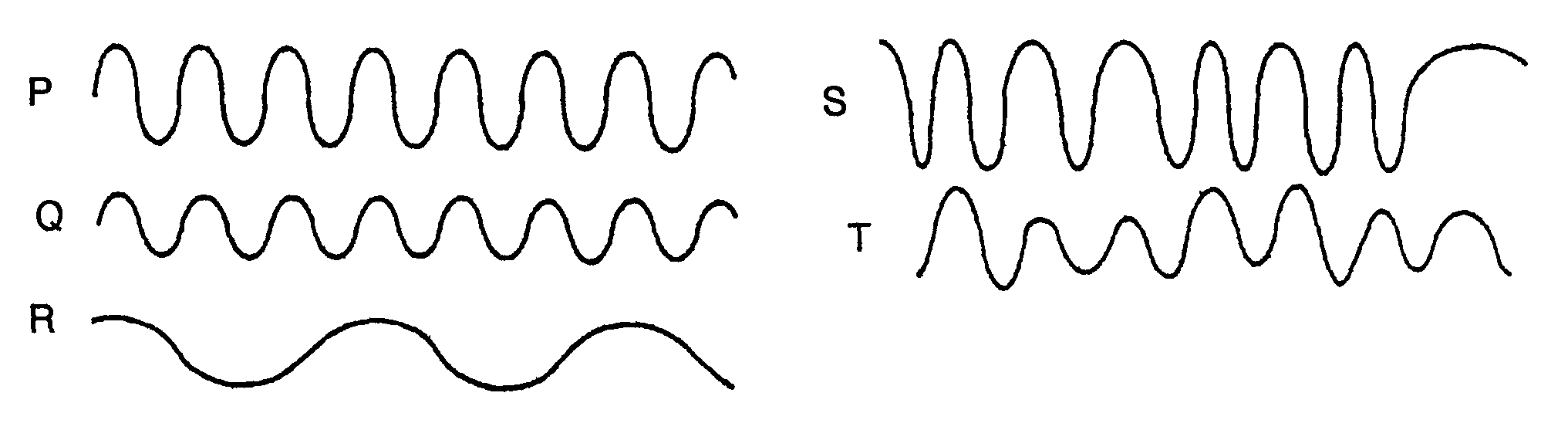 Waves P and Q have the same __________, but wave P has twice the __________ of wave Q.Waves Q and R have the same __________, but wave R has twice the __________ of wave Q.Wave __________ shows a steady frequency but changing amplitude.Wave __________ shows steady amplitude but a changing frequency.Waves __________ and __________ have a low amplitude and a steady frequency. 7. Draw the diagram to the right in your notebook. Label the parts of the wave.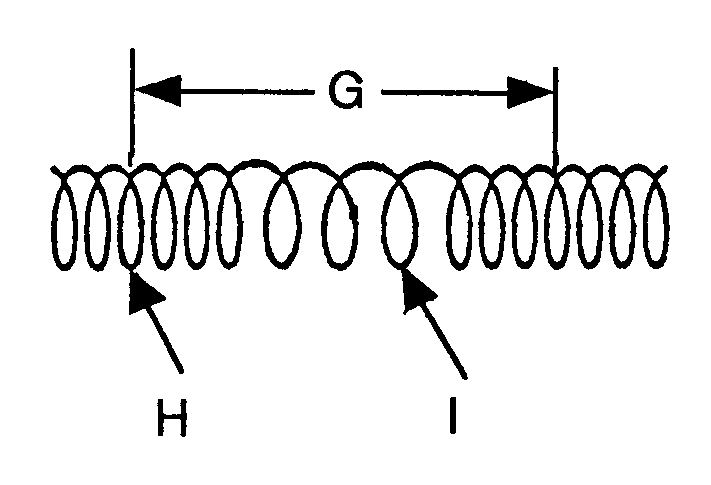 Is this wave transverse or longitudinal?Letter H represents a _______________ and 
letter I represents a _______________.Letter G represents a ______________.8.  In what type of wave is the vibration perpendicular to the direction of travel of the wave? ____________________9. What type of wave vibrates parallel to the direction of travel? ____________________10. What type of wave is produced when you move one end of a horizontal spring up and down?	____________________11. What type of wave has a wavelength? ____________________12. Obtain a ruler and determine the wavelength of the wave to the right.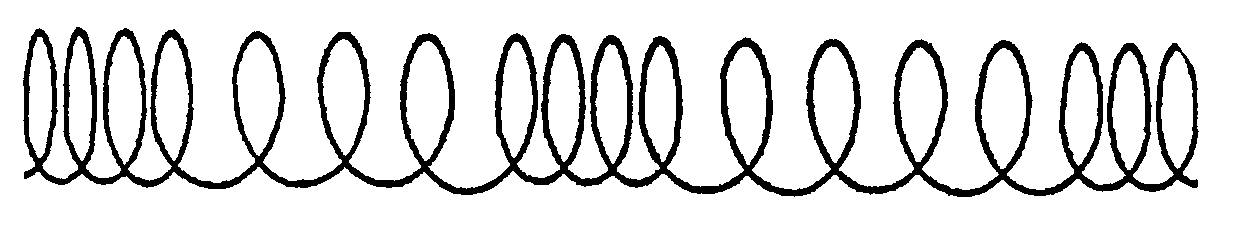 	Wavelength = __________For Questions 13 through 18.The time from the beginning to the end of each diagram of waves is 1 second.  13. Diagram 1
a) How many wavelengths are in the diagram above? _____ 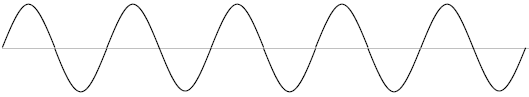 b) Wavelength ______ cm                 c) Amplitude _______ cm 		f) Period  ___________ sd) frequency ________ Hz		e) speed of wave________cm/s
14. Diagram 2
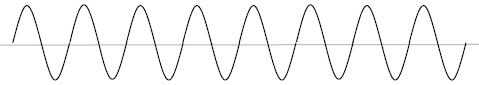 a) How many complete waves are in the diagram above? _____

b) Wavelength ______ cm   		c) Amplitude _______ cm                 f) Period  ___________ sd) frequency ______ Hz		e) speed of wave________cm/s15. Diagram 3

a) How many wavelengths are in the diagram above? _____

b) Wavelength ______ cm   		c) Amplitude _______ cm	        f) Period  ___________ s	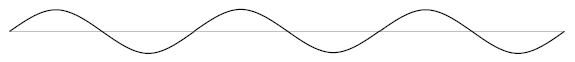 d) frequency ______ Hz		e) speed of wave________cm/s16. Diagram 4

a) How many wavelengths are in the diagram above? _____

b) Wavelength ______ cm   		c) Amplitude _______ cm	       	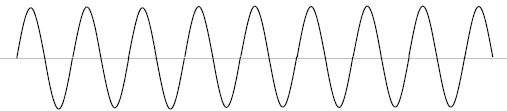 d) frequency ______ Hz		e) speed of wave________cm/s f)         Period  ___________ s
17. Diagram 5

a) How many complete wavelengths are in the diagram above? _____

b) Wavelength ______ cm   		c) Amplitude _______ cm	            f) Period  ___________ s 	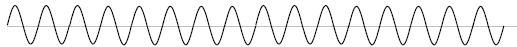 d) frequency ______ Hz		e) speed of wave________cm/s18. Diagram 6

a) How many complete waves are in the diagram above? _____
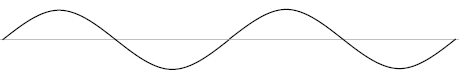 b) Wavelength ______ cm   		c) Amplitude _______ cm	            f) Period  ___________ s	d) frequency ______ Hz		e) speed of wave________cm/sWaveWavelength PeriodTFrequencyfAmplitudeAPeakTrough